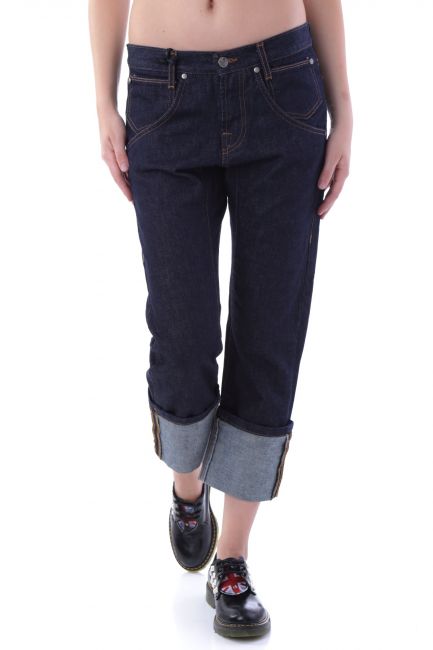 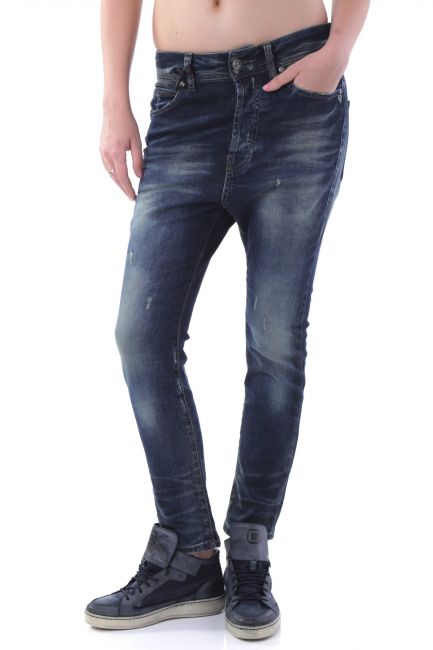                            J1926 – XXS, XS                                    J1967 – XXS, XS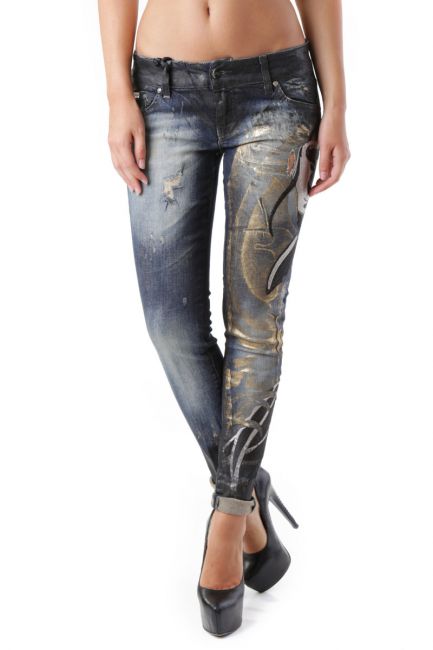 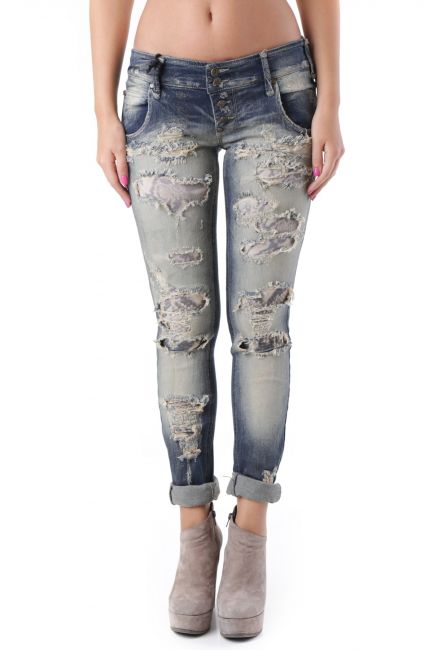                    J2677 –  XS                                            J2678 –  XS    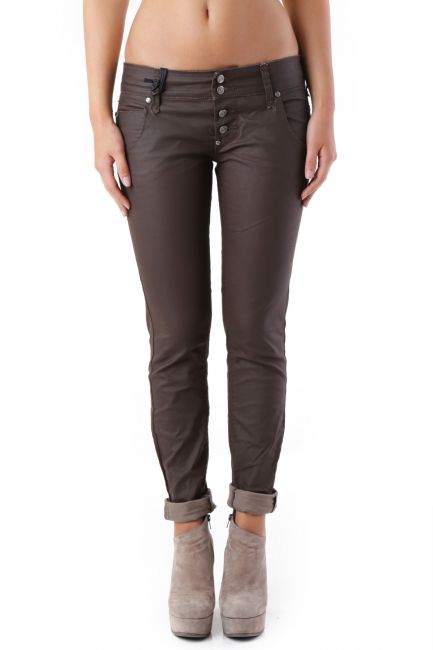 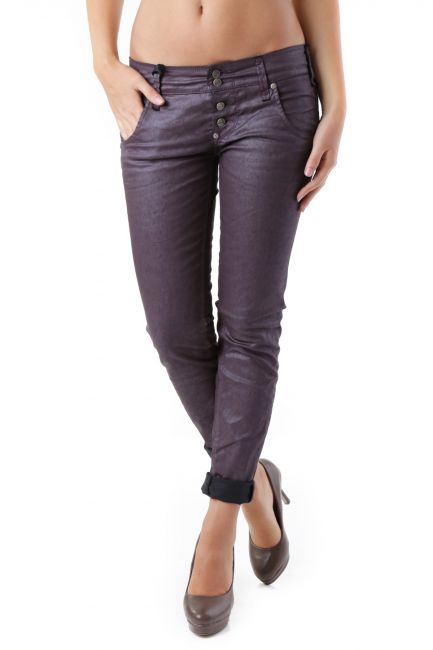                    J2686 –  XXS                                       J2689 – XXS, XS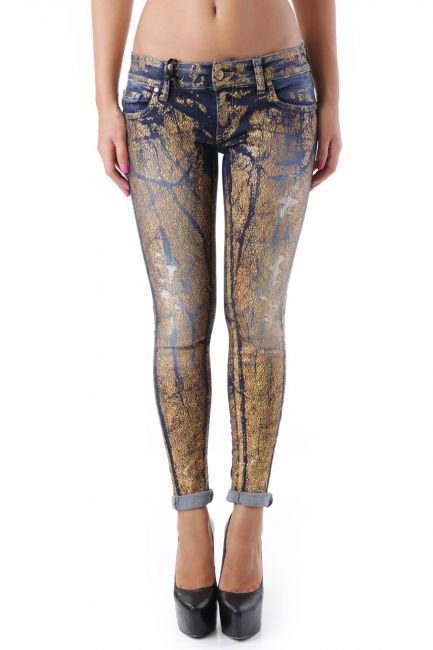 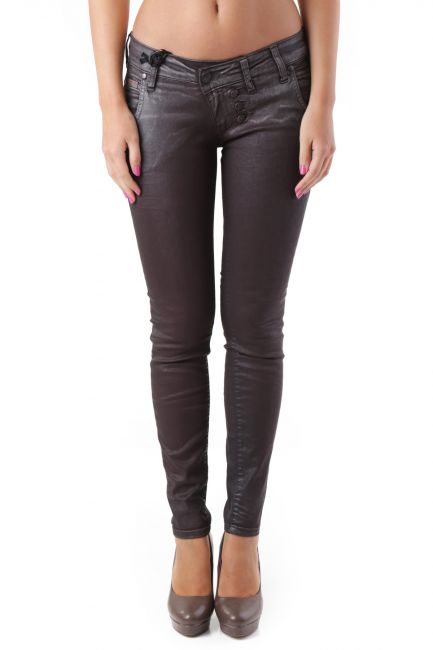                                 J2697 – XXS, XS                                                        J2719 – XS  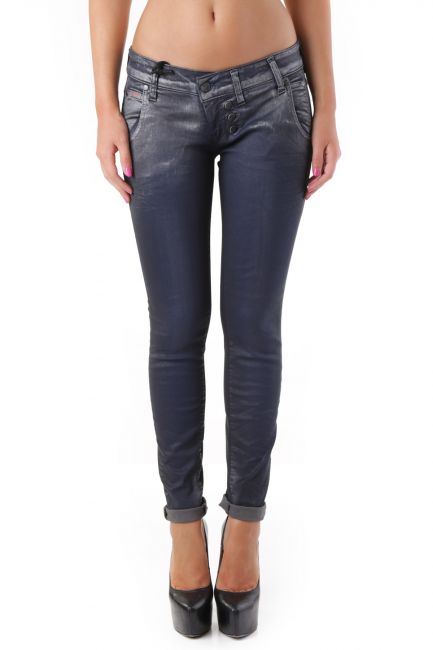 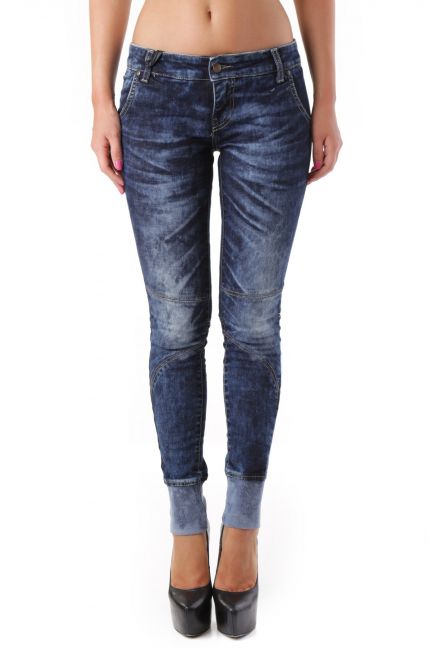                      J2719A – XXS, XS                                   J2723 – XS  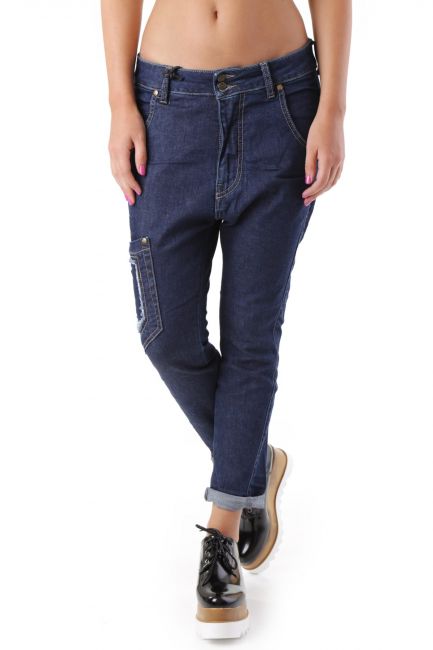 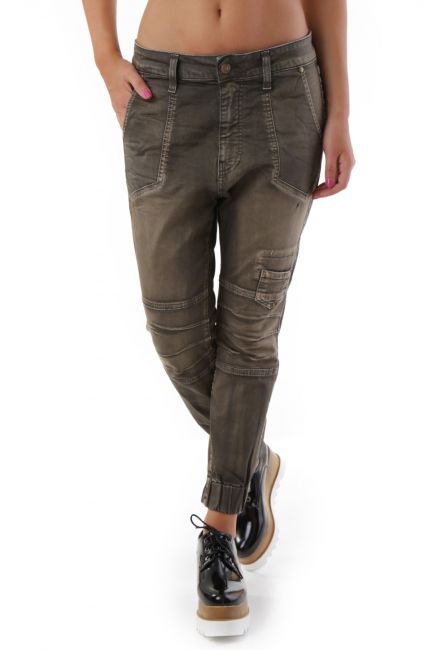                    J2724 – XXS, XS                                        J2737 – XXS  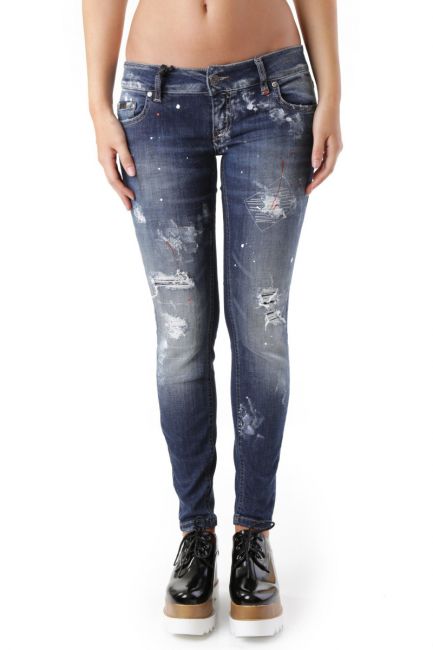 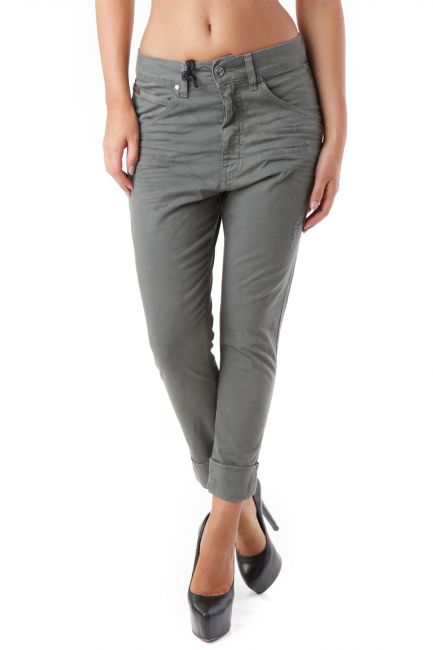                      J2745 – XS                                            J2898 – XXS, XS  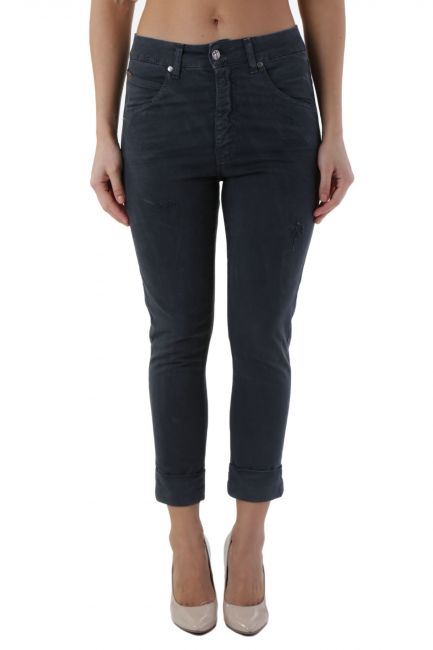 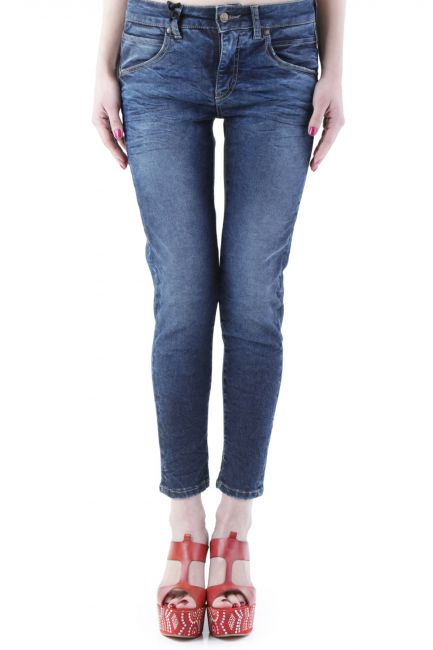                         J2898B – XXS, XS                                   J2978 – XS       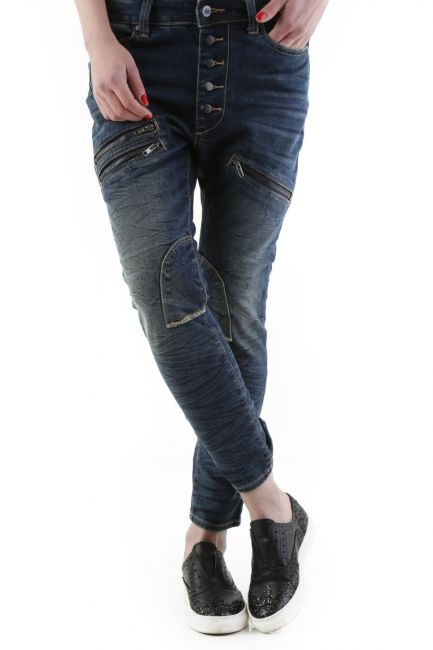 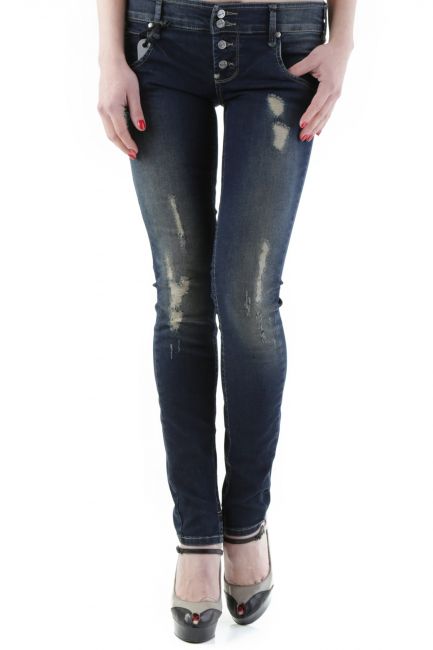                         J2980 – XXS                                           J2990 – XS  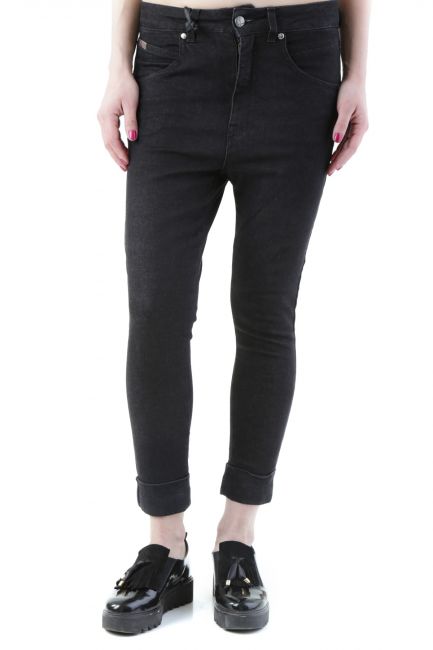 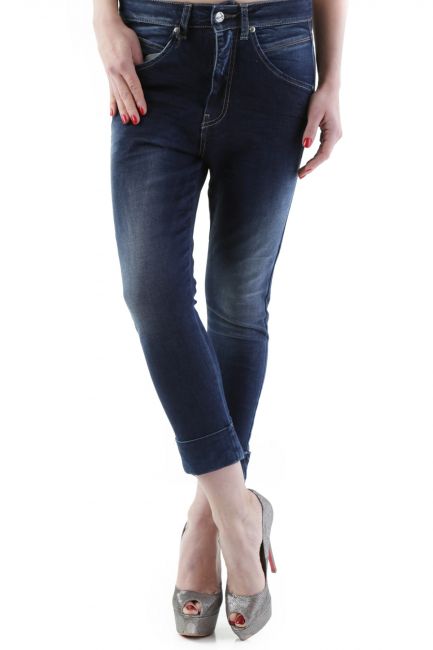                                   J2992 – XS                                             J2996 – XXS  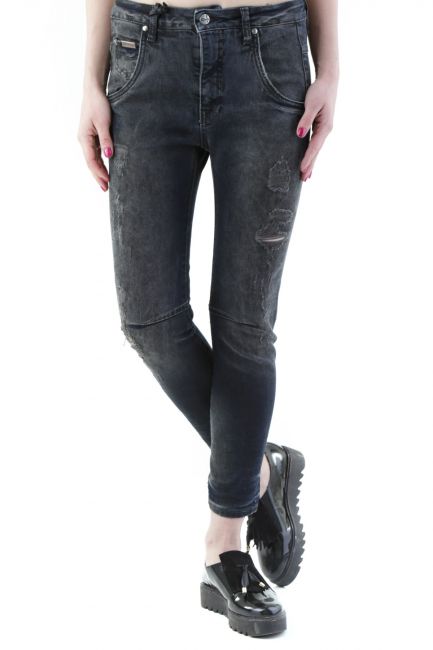 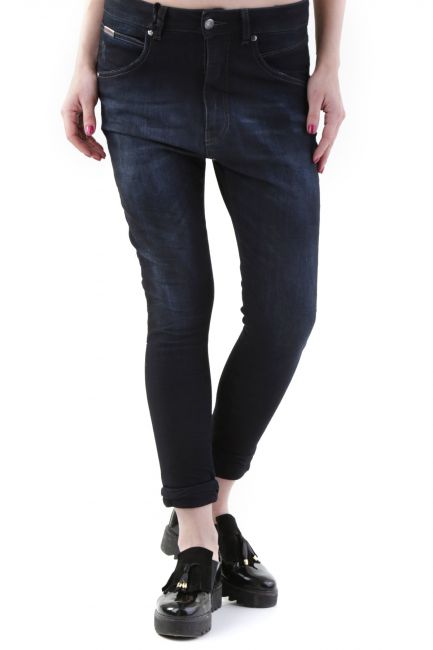                                      J3049 – XXS,XS                                 J3066 – XXS,XS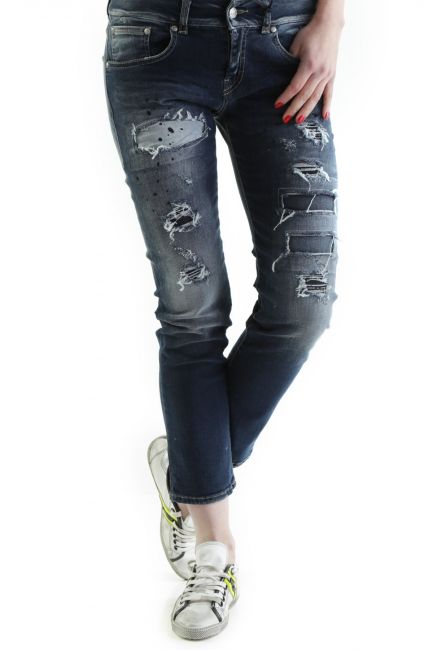 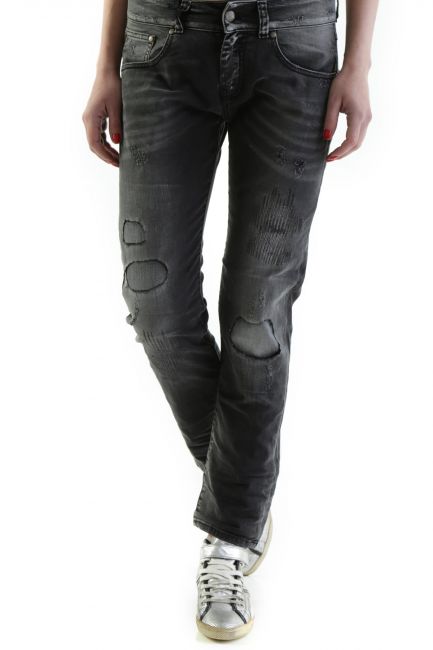                                   J3071 – XXS,XS                                   J3073 – XXS,XS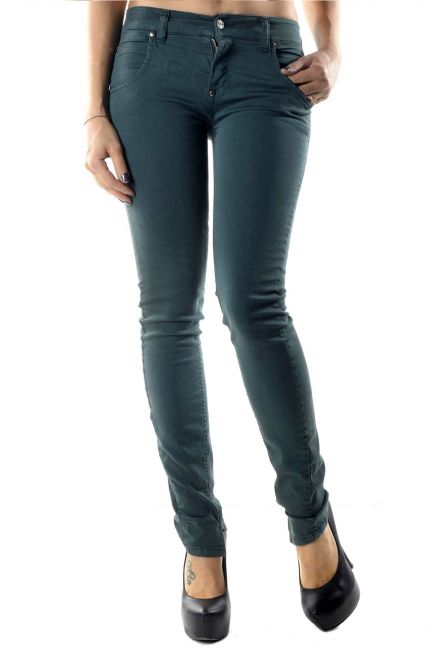 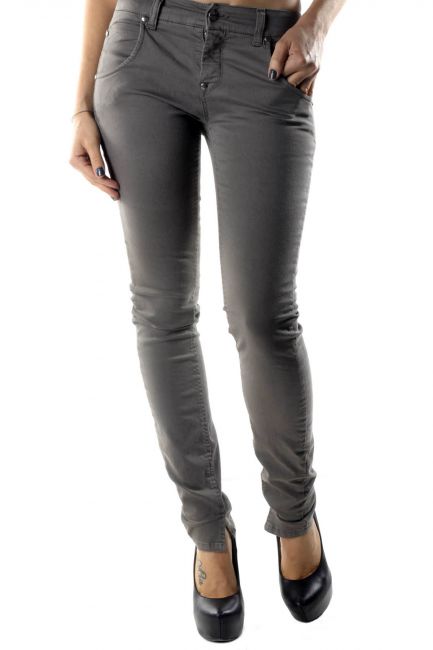                       J3328A – XS                                           J3328B – XXS, XS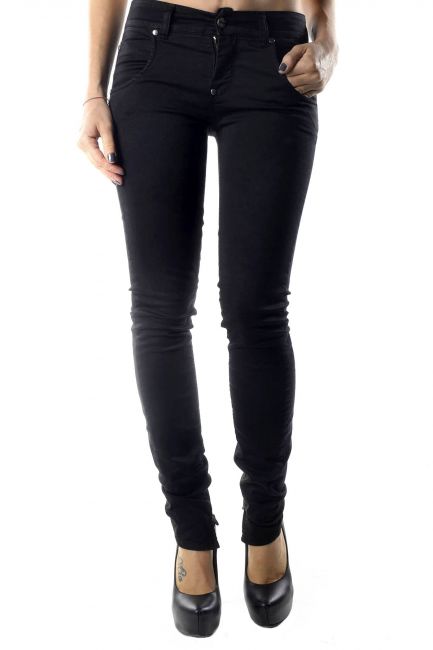 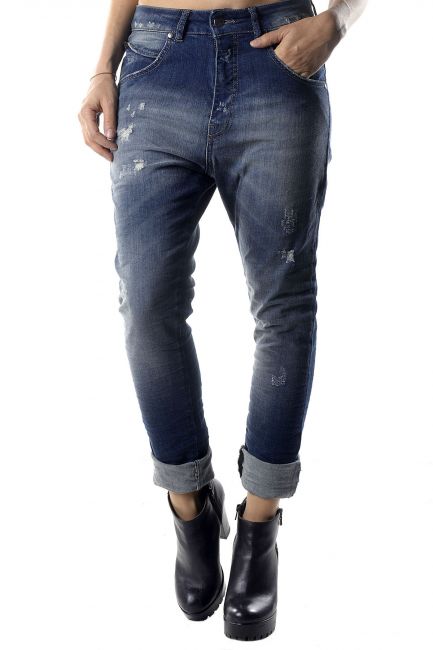                      J3328C –  XS                                               J3329 – XXS, XS 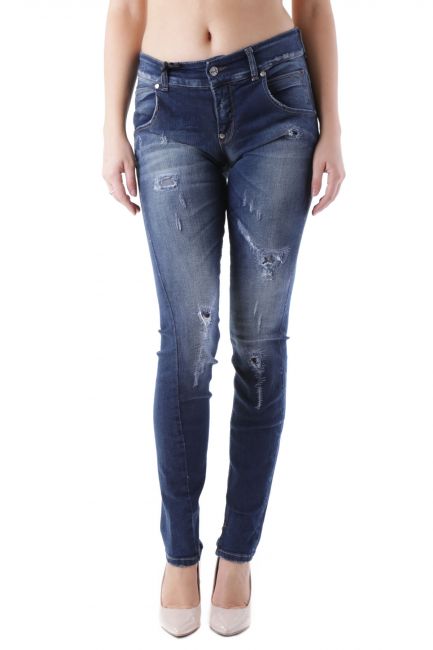 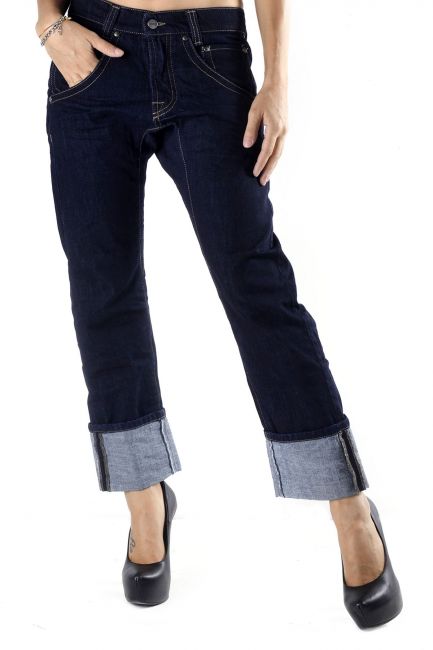                  J3334A – XS                                           J3336A – XS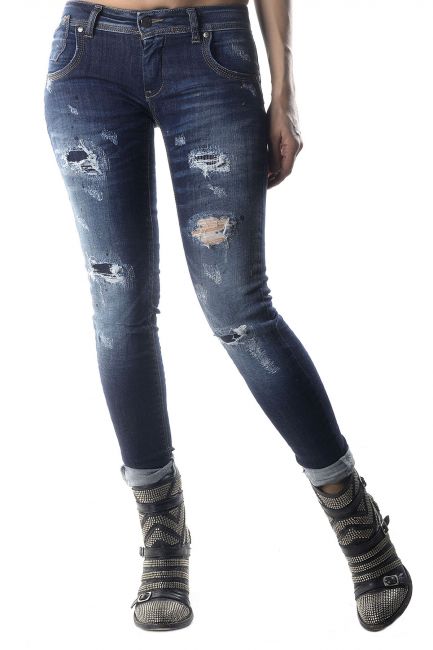 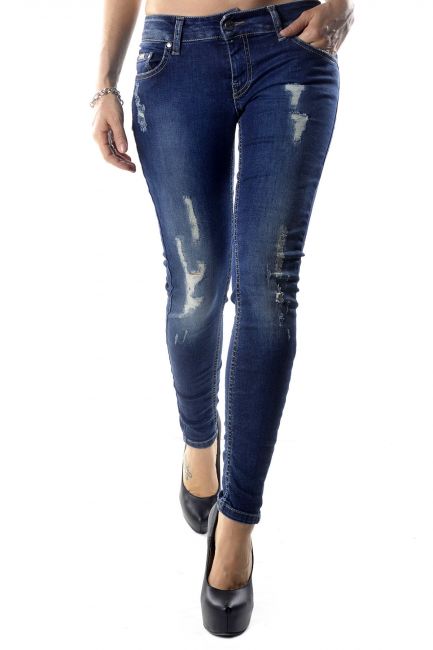                                  J3337A – XS                                             J3338A – XS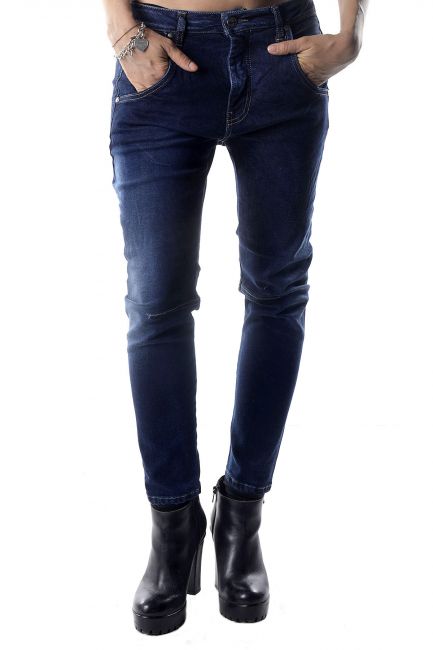 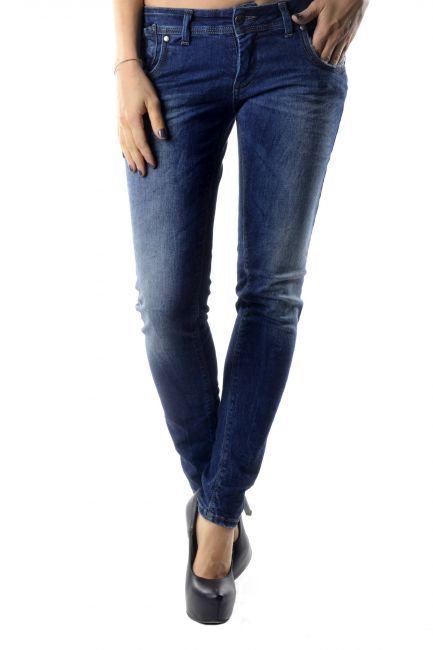                                  J3346A – XXS                                          J3352A – XS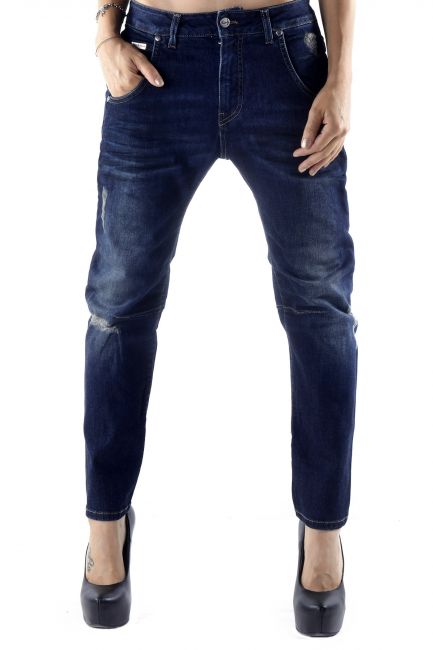 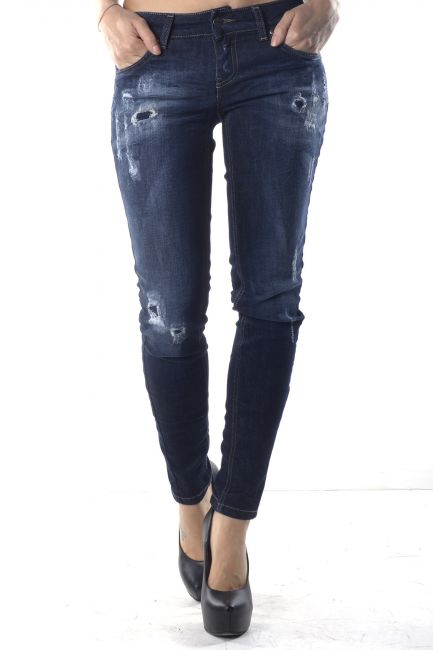                                 J3353A – XS                                                  J3354A – XSСТОК 5Женская одеждаЖенская одеждаДжинсы/брюки для подростковМин.кол. / шт50Бренд Sexy Woman (Einstein) - ИталияВ наличии/шт740Сезоносень/зимаЦена  €/шт5Состояниефабричный сток в упаковке